АДМИНИСТРАЦИЯ    МУНИЦИПАЛЬНОГО  ОБРАЗОВАНИЯЮРЬЕВ-ПОЛЬСКИЙ  РАЙОНПОСТАНОВЛЕНИЕот  13.09.2022                                                                                        №1260Об утверждении административного регламента предоставления муниципальной услуги «Постановка на учет и направление в образовательные организации, реализующие образовательные программы дошкольного образования» В соответствии с Федеральным законом от 06.10.2003 № 131-ФЗ «Об общих принципах организации местного самоуправления в Российской Федерации», Федеральным законом от 27.07.2010 № 210-ФЗ «Об организации предоставления государственных и муниципальных услуг», постановлением администрации муниципального образования Юрьев-Польский район от 26.08.2021 № 1063 «Порядок разработки и утверждения административных регламентов предоставления государственных или муниципальных услуг»,              п о с т а н о в л я ю: 1.Утвердить административный регламент предоставления муниципальной услуги «Постановка на учет и направление в образовательные организации, реализующие образовательные программы дошкольного образования» согласно приложению к настоящему постановлению. 2.Признать утратившим силу:  пункт 1 постановления администрации муниципального образования Юрьев-Польский район от 27.07.2021 № 914 «Об утверждении административного регламента предоставления муниципальной услуги «Прием заявлений, постановка на учет и зачисление детей в муниципальные образовательные учреждения, реализующие основную образовательную программу дошкольного образования (детские сады)» 3.Контроль за исполнением настоящего постановления возложить на заместителя главы администрации муниципального образования Юрьев-Польский район по социальным вопросам, начальника управления образования.4.Настоящее постановление подлежит размещению на официальном сайте  муниципального образования Юрьев-Польский район.И. о. главы администрации                                                                 П.И.Соболенко                                        Файл сдан:   Отдел информатизации   управленияархитектуры, градостроительства и информатизации                                _______________Соответствие текста файла и  оригинала документа подтверждаю     _________________                       (подпись исполнителя) Название файла: «Постановка на учет и направление в образовательные организации, реализующие образовательные программы дошкольного образования» Исп.:  зам.начальника по УВР Петрова Н.В. тел.(246)2-23-51Разослать: 1.Дело - 1 экз;2.Управление образования - 2 экз;3.Юридический отдел – 1 экз.                                                                    Приложениек постановлению администрации муниципального образованияЮрьев – Польский районот  13.09.2022          № 1260Административный регламентпредоставления муниципальной услуги «Постановка на учет и направление в образовательные организации, реализующие образовательные программы дошкольного образования»1. Общие положения1.1.  Административный регламент предоставления муниципальной услуги «Постановка на учет и направление в образовательные организации, реализующие образовательные программы дошкольного образования» (далее –  административный регламент), разработан для повышения качества и эффективности предоставления муниципальной услуги и определяет сроки и последовательность действий (административных процедур) при предоставлении муниципальной услуги.1.2. Предметом регулирования  административного регламента является предоставление управлением образования администрации муниципального образования Юрьев – Польский район (далее – Управление образования) муниципальной услуги «Постановка на учет и направление в образовательные организации, реализующие образовательные программы дошкольного образования» (далее – муниципальная услуга).1.3. Заявителями, имеющими право на получение муниципальной услуги, являются физические лица:- родители (законные представители) детей дошкольного возраста с 2 месяцев до 7 лет, заинтересованные в поолучении места в дошкольной образовательной организации, являющиеся гражданами Российской Федерации, постоянно проживающие на территории Российской Федерации, временно проживающие на территории Российской Федерации иностранные граждане и лица без гражданства; - уполномоченные родителями (законными представителями) детей представители, действующие в силу полномочий, основанных на доверенности или договоре.Право на внеочередное обеспечение местом в образовательной организации, реализующей образовательные программы дошкольного образования, предоставляется заявителю в отношении детей:- граждан,  подвергшихся воздействию радиации вследствие катастрофы на Чернобыльской АЭС (Закон Российской Федерации от 15 мая 1991 года №1244-1 «О социальной защите граждан, подвергшихся воздействию радиации вследствие катастрофы на Чернобыльской АЭС»); -  граждан, подвергшихся воздействию радиации вследствие аварии в 1957 году на производственном объединении «Маяк» и сбросов радиоактивных отходов в реку Теча (Закон Российской Федерации от 26.11.1998 № 175-ФЗ «О социальной защите граждан Российской Федерации, подвергшихся воздействию радиации вследствие аварии в 1957 году на производственном объединении «Маяк» и сбросов радиоактивных отходов в реку Теча); - прокуроров (Закон Российской Федерации от 17 января 1992 года №2202-1 «О прокуратуре Российской Федерации»); - судей (Закон Российской Федерации от 26 июня 1992 года № 3132-1 «О статусе судей в Российской Федерации»); - сотрудников Следственного комитета Российской Федерации (Федеральный закон от 28 декабря 2010 года № 403-ФЗ «О Следственном комитете Российской Федерации»);- отдельных категорий военнослужащих и сотрудников федеральных органов исполнительной власти, участвующих в выполнении задач по обеспечению безопасности и защите граждан Российской Федерации, проживающих на территориях Южной Осетии и Абхазии (пункт 4 постановления Правительства Российской Федерации от 12 августа 2008 г. № 587 «О дополнительных мерах по усилению социальной защиты военнослужащих и сотрудников федеральных органов исполнительной власти, участвующих в выполнении задач по обеспечению безопасности и защите граждан Российской Федерации, проживающих на территориях Южной Осетии и Абхазии»);- отдельных категорий сотрудников и военнослужащих специальных сил по обнаружению и пресечению деятельности террористических организаций и групп, их лидеров и лиц, участвующих в организации и осуществлении террористических акций на территории Северо-Кавказского региона Российской Федерации, а также сотрудников и военнослужащих Объединенной группировки войск (сил) по проведению контртеррористических операций на территории Северо-Кавказского региона Российской Федерации (пункт 14 постановления Правительства Российской Федерации от 9 февраля 2004 г. № 65 «О дополнительных гарантиях и компенсациях военнослужащим и сотрудникам федеральных органов исполнительной власти, участвующим в контртеррористических операциях и обеспечивающим правопорядок и общественную безопасность на территории Северо-Кавказского региона Российской Федерации»); - военнослужащих и сотрудников органов внутренних дел, Государственной противопожарной службы, уголовно-исполнительной системы, непосредственно участвовавших в борьбе с терроризмом на территории Республики Дагестан и погибших (пропавших без вести), умерших, ставших инвалидами в связи с выполнением служебных обязанностей (пункт 1 постановления Правительства Российской Федерации от 25 августа 1999 г. № 936 «О дополнительных мерах по социальной защите членов семей военнослужащих и сотрудников органов внутренних дел, государственной противопожарной службы, уголовно-исполнительной системы, непосредственно участвовавших в борьбе с терроризмом на территории Республики Дагестан и погибших (пропавших без вести), умерших, ставших инвалидами в связи с выполнением служебных обязанностей»).- из многодетных семей и многодетных приемных семей, в которых дети (в том числе принятые на воспитание) и один или оба родителя являются гражданами Российской Федерации, проживающими на территории Владимирской области (Закон Владимирской области от 02.10.2007 № 120-0З      «О социальной поддержке и социальном обслуживании отдельных категорий граждан во Владимирской области» статья 21, часть 1, пункт 7).Право на первоочередное обеспечение местом в образовательной организации, реализующей образовательные программы дошкольного образования, предоставляется заявителю в отношении детей:- детей-инвалидов и детей, один из родителей (законных представителей) которых является инвалидом (Указ Президента Российской Федерации от               2 октября 1992 года № 1157 «О дополнительных мерах государственной поддержки инвалидов»); - военнослужащих, проходящих военную службу по контракту, уволенных с военной службы при достижении ими предельного возраста, по состоянию здоровья или в связи с организационно-штатными мероприятиями (Федеральный закон от 27 мая 1998 года № 76-ФЗ «О статусе военнослужащих»); - сотрудников полиции, отдельных категорий сотрудников полиции (пункт 6 статьи 46 Федерального закона от 7 февраля 2011 года № 3-ФЗ «О Полиции»); - сотрудника полиции, погибшего (умершего) вследствие увечья или иного повреждения здоровья, полученного в связи с выполнением служебных обязанностей (Федеральный закон от 07.02.2011 № 3-ФЗ «О полиции»); - сотрудника полиции, умершего вследствие заболевания, полученного в период прохождения службы в полиции (Федеральный закон от 07.02.2011           № 3-ФЗ «О полиции»); - гражданина Российской Федерации, уволенного со службы в полиции вследствие увечья или иного повреждения здоровья, полученного в связи с выполнением служебных обязанностей и исключившего возможность дальнейшего прохождения службы в полиции (Федеральный закон от 07.02.2011 № 3-ФЗ «О полиции»); - гражданина Российской Федерации, умершего в течение одного года после увольнения со службы в полиции вследствие увечья или иного повреждения здоровья, полученного в связи с выполнением служебных обязанностей, либо в связи с заболеванием, полученным в период прохождения службы в полиции, исключивших возможность дальнейшего прохождения службы в полиции (Федеральный закон от 07.02.2011 № 3-ФЗ «О полиции»); - находящихся (находившимся) на иждивении сотрудника полиции, гражданина Российской Федерации, указанных в предыдущих 5 абзацах (Федеральный закон от 07.02.2011 № 3-ФЗ «О полиции»); - сотрудников, имеющих специальные звания и проходящих службу в учреждениях и органах уголовно-исполнительной системы, органах принудительного исполнения Российской Федерации, федеральной противопожарной службе Государственной противопожарной службы и таможенных органах Российской Федерации (пункт 14 статьи 3 Федерального закона от 30 декабря 2012 года № 283-ФЗ «О социальных гарантиях сотрудникам некоторых федеральных органов исполнительной власти и внесении изменений в отдельные законодательные акты Российской Федерации»). - сотрудников, имеющих специальные звания и проходящих службу в учреждениях и органах уголовно-исполнительной системы, органах принудительного исполнения Российской Федерации, федеральной противопожарной службе Государственной противопожарной службы и таможенных органах Российской Федерации, погибших (умерших) вследствие увечья или иного повреждения здоровья, полученного в связи с выполнением служебных обязанностей (Федеральный закон от 30.12.2012 № 283-ФЗ                 «О социальных гарантиях сотрудникам некоторых федеральных органов исполнительной власти и внесении изменений в отдельные законодательные акты Российской Федерации»); - сотрудников, имеющих специальные звания и проходящих службу в учреждениях и органах уголовно-исполнительной системы, органах принудительного исполнения Российской Федерации, федеральной противопожарной службе Государственной противопожарной службы и таможенных органах Российской Федерации, умерших вследствие заболевания, полученного в период прохождения службы в учреждениях и органах (Федеральный закон от 30.12.2012 № 283-ФЗ «О социальных гарантиях сотрудникам некоторых федеральных органов исполнительной власти и внесении изменений в отдельные законодательные акты Российской Федерации»); - сотрудников, имеющих специальные звания и проходящих службу в учреждениях и органах уголовно-исполнительной системы, органах принудительного исполнения Российской Федерации, федеральной противопожарной службе Государственной противопожарной службы и таможенных органах Российской Федерации, уволенных со службы в учреждениях и органах вследствие увечья или иного повреждения здоровья, полученного в связи с выполнением служебных обязанностей и исключившего  возможность дальнейшего прохождения службы в учреждениях и органах (Федеральный закон от 30.12.2012 № 283-ФЗ «О социальных гарантиях сотрудникам некоторых федеральных органов исполнительной власти и внесении изменений в отдельные законодательные акты Российской Федерации»); - сотрудников, имеющих специальные звания и проходящих службу в учреждениях и органах уголовно-исполнительной системы, органах принудительного исполнения Российской Федерации, федеральной противопожарной службе Государственной противопожарной службы и таможенных органах Российской Федерации, умерших в течение одного года после увольнения со службы в учреждениях и органах вследствие увечья или иного повреждения здоровья, полученного в связи с выполнением служебных обязанностей, либо в связи с заболеванием, полученным в период прохождения службы в полиции, исключивших возможность дальнейшего прохождения службы в учреждениях и органах (Федеральный закон от 30.12.2012 № 283-ФЗ   «О социальных гарантиях сотрудникам некоторых федеральных органов исполнительной власти и внесении изменений в отдельные законодательные акты Российской Федерации»); - сотрудников, имеющих специальные звания и проходящих службу в учреждениях и органах уголовно-исполнительной системы, органах принудительного исполнения Российской Федерации, федеральной противопожарной службе Государственной противопожарной службы и таможенных органах Российской Федерации (Федеральный закон от 30.12.2012  № 283-ФЗ «О социальных гарантиях сотрудникам некоторых федеральных органов исполнительной власти и внесении изменений в отдельные законодательные акты Российской Федерации»).Преимущественное право зачисления на обучение в образовательную организацию, реализующую образовательные программы дошкольного образования, имеют:- дети, проживающие в одной семье и имеющие общее место жительства, братья и (или) сестры которых обучаются в данной образовательной организации (пункт 2 статьи 54 Семейного кодекса Российской Федерации и часть 3.1 статьи 67 Федерального закона от 29 декабря 2012 года № 273-ФЗ «Об образовании в Российской Федерации»);- ребенок, полнородные и неполнородные брат и (или) сестра,  которого обучаются в данной образовательной организации (пункт 2 статьи 54 Семейного кодекса Российской Федерации и часть 3.1. статьи 67 Федерального закона от 29 декабря 2012 года № 273-ФЗ «Об образовании в Российской Федерации»).Внутри одной льготной категории (право на внеочередное или первоочередное обеспечение местом в образовательной организации, реализующей образовательные программы дошкольного образования) заявления на постановку на учет и направления в образовательную организацию, реализующую образовательные программы дошкольного образования, выстраиваются по дате подачи заявления.1.4. Требования к порядку информирования о предоставлении муниципальной услуги.1.4.1.  Информация о муниципальной услуге может быть получена:- непосредственно при личном приеме заявителя в Управлении образования, в многофункциональном центре (далее - МФЦ);- по телефону в Управление образования, МФЦ;- письменно, в том числе посредством электронной почты, факсимильной связи;- на официальном сайте Управления образования в информационно-телекоммуникационной сети «Интернет»;- на информационных стендах в Управлении образования,  МФЦ;- с использованием федеральной государственной информационной системы «Единый портал государственных и муниципальных услуг (функций)» (www.gosuslugi.ru) (далее - ЕПГУ) и информационного портала «Электронное образование Владимирской области» (Образование33.рф) (далее – информационный портал).1.4.2. Информирование осуществляется по вопросам, касающимся:- способов подачи заявления о предоставлении муниципальной услуги;- адресов управления образования, МФЦ, обращаться в которые необходимо для получения муниципальной услуги;- справочной информации о работе Управления образования и МФЦ;- документов, необходимых для предоставления муниципальной услуги;- порядка и сроков предоставления муниципальной услуги;- порядка получения сведений о ходе рассмотрения заявления о предоставлении муниципальной услуги и о результатах предоставления муниципальной услуги;- порядка досудебного (внеудебного) обжалования дейтсвий (бездействия) должностных лиц, и принимаемых ими решений при предоставлении государственной муниципальной (услуги).Получение информации по вопросам предоставления муниципальной услуги осуществляется бесплатно.1.4.3. Место нахождения, график работы, справочные телефоны, а также адрес официального сайта, электронной почты и (или) формы обратной связи Управления образования, МФЦ размещаются в информационно-телекоммуникационной сети «Интернет», на ЕПГУ и в региональном реестре.1.4.4. При ответах на телефонные звонки и устные обращения заявителя должностное лицо Управления образования, МФЦ, ответственное за предоставление муниципальной услуги, должно предоставить полную и достоверную информацию заявителю по всем интересующим вопросам.Ответ на телефонный звонок должен начинаться с информации о наименовании органа, в который позвонил заявитель, фамилии, имени, отчестве и должности специалиста, принявшего телефонный звонок.При невозможности самостоятельно ответить на поставленные вопросы специалист, принявший телефонный звонок, должен переадресовать его к другому должностному лицу или же обратившемуся заявителю должен быть сообщен телефонный номер, по которому можно получить необходимую информацию.Если подготовка ответа требует продолжительного времени, заявителю  предлагается один из следующих вариантов дальнейших действий:- изложить обращение в письменной форме и направить по электронной почте Управления образования, МФЦ или посредством почтовой связи; - назначить другое время для консультаций;- прийти лично.Продолжительность информирования по телефону не должна превышать 10 минут.Информирование осуществляется в соответствии с графиком приема граждан.1.4.5. Консультации (справки) по вопросам предоставления муниципальной услуги осуществляются специалистом Управления образования, МФЦ на личном приеме, по телефонам, по электронной почте, посредством почтовой связи и  официального сайта в информационно-телекоммуникационной сети «Интернет», ЕПГУ.1.4.6. По письменному обращению должностное лицо Управления образования, МФЦ, ответственное за предоставление муниципальной услуги, подробно в письменной форме разъясняет гражданину сведения по вопросам, указанным в пункте 1.4.2. настоящего административного регламента, в срок не позднее 30 календарных дней.1.4.7. На информационных стендах и официальном сайте Управления образования в информационно-телекоммуникационной сети «Интернет» размещаются следующие материалы:- информация о порядке предоставления муниципальной услуги;- извлечения из законодательных и иных нормативных правовых актов, содержащих нормы, регулирующие деятельность по предоставлению муниципальной услуги;- перечень документов, представляемых заявителем для предоставления муниципальной услуги;- образцы оформления документов, необходимых для предоставления муниципальной услуги;- текст административного регламента с приложениями (полная версия на официальном сайте Управления образования,  в информационно-телекоммуникационной сети «Интернет», на ЕПГУ и в региональном реестре, извлечения - на информационных стендах);- место расположения, график работы, номера телефонов, адрес официального сайта Управления образования и образовательных организаций, реализующих образовательные программы дошкольного образования, в информационно-телекоммуникационной сети «Интернет»;- порядок обжалования решений, действий или бездействия специалистов, руководителя Управления образования;При изменении информации по предоставлению муниципальной услуги осуществляется ее периодическое обновление.1.4.8. Информация по вопросам предоставления муниципальной услуги, сведения о ходе ее предоставления могут быть получены заявителем с использованием ЕПГУ и информационного портала.1.4.9. Размещение информации о ходе рассмотрения заявления о предоставлении муниципальной услуги на информационных стендах в помещении МФЦ осуществляется в соответствии с соглашением, заключенным между МФЦ и Управлением образования, с учетом требований к информированию, установленных настоящим административным регламентом.1.4.10. При оказании муниципальной услуги профилирование заявителя не предусмотрено. 2. Стандарт предоставления муниципальной услуги2.1. Наименование муниципальной услуги: «Постановка на учет и направление в образовательные организации, реализующие образовательные программы дошкольного образования».2.2. Предоставление муниципальной услуги осуществляется Управлением образования администрации МО Юрьев – Польский район.          2.3. В предоставлении муниципальной услуги может принимать участие МФЦ при наличии соответствующего соглашения с Управлением образования о взаимодействии. Выполняемые ГБУ «МФЦ Владимирской области» в городе Юрьев-Польском функции:        -  прием заявления и документов для получения муниципальной услуги от заявителя или отказ в приеме документов.2.4. В порядке межведомственного информационного взаимодействия в предоставлении муниципальной услуги участвуют: Управление Министерства внутренних дел Российской Федерации в целях получения информации (подтверждения) о регистрации ребенка по месту жительства или по месту пребывания;Федеральная налоговая служба в целях получения информации (сведений) о рождении;Пенсионный фонд Российской Федерации в целях получения документов и (сведений) об установлении опеки над ребенком.2.5. К документам, необходимым в соответсвиии с нормативными правовыми актами для предоставления муниципальной услуги, которые находятся  в распоряжении государственных органов, органов местного самоуправления и иных организаций и которые Управление образования запрашивает в порядке межведомственного информационного взаимодействия, относятся:документы (сведения) о государственной регистрации рождения ребенка, содержащиеся в едином государственном реестре записей актов гражданского состояния;документы (сведения) о наличии либо отсутствии регистрации по месту жительства и месту пребывания ребенка в пределах Российской Федерации;документы (сведения), подтвреждающие установление опеки над ребенком.2.6. Результатом предоставления муниципальной услуги является:- постановка на учет нуждающихся в предоставлении места в образовательной организации (промежуточный результат);- направление детей в образовательную огрганизацию (основной результат).2.6.1. Результат предоставления услуги оформляется решением Управления образования:- решение о постановке на учет для зачисления в образовательную организацию по форме согласно приложению № 1 к настоящему  административному регламенту;- решение об отказе в постановке на учет для зачисления в образовательную организацию по форме соглано приложению № 2 к настоящему  административному регламенту;  - выдача направления для зачисления в образовательную организацию по форме согласно приложению № 3 к настоящему  административному регламенту.2.6.2. Результат предоставления муниципальной услуги независимо от принятого решения оформляется в виде изменения статуса электронной записи в личном кабинете заявителя на ЕПГУ и/или информационном портале в день формирования при обращении за предоставлением муниципальной услуги посредством ЕПГУ, либо в личном кабинете заявителя на информационном портале.Результат предоставления муниципальной услуги независимо от принятого решения направляется заявителю на указанный им контактный адрес электронной почты при обращении за предоставлением муниципальной услуги в Управление образования.2.6.3. Факт получения заявителем результата предоставления муниципальной услуги фиксируется на ЕПГУ и/или информационном портале.2.7. Сроки предоставления муниципальной услуги.2.7.1. Максимальный срок приема документов от заявителя для предоставления муниципальной услуги при личном обращении не должен превышать 15 минут.2.7.2. Максимальный срок принятия решения о постановке на учет для зачисления в образовательную организацию (отказе в постановке на учет для зачисления в образовательную организацию ) составляет                           3 рабочих дня со дня подачи заявления и соответствующих документов.2.7.3. Срок направления решения о постановке на учет или решения об отказе в постановке на учет производится в течение 3 рабочих дней с даты обращения заявителя на ЕПГУ, информационный портал, при личном обращении – в день обращения.2.8. Предоставление муниципальной услуги осуществляется в соответствии с нормативными правовыми актами, перечень которых размещается на официальном сайте Управления образования в информационно-телекоммуникационной сети «Интернет», на ЕПГУ, МФЦ и в региональном реестре:2.9. Исчерпывающий перечень документов, необходимых в соответствии с законодательными или иными нормативными правовыми актами для предоставления муниципальной услуги, подлежащих представлению заявителем.2.9.1. Для предоставления муниципальной услуги заявитель предоставляет:- заявление по форме согласно приложению № 4 к настоящему  административному регламенту;- паспорт гражданина Российской Федерации или иной документ, удостоверяющий личность в соответствии с законодательством Российской Федерации; - документ, подтверждающих законное представительство ребенка (детей) (в случае если заявитель является опекуном (попечителем) представляется документ, подтверждающий установление опеки (попечительства) над ребенком);- доверенность, оформленная в соответствии с действующим законодательством, и/или иной документ, подтверждающий полномочия представителя (законного представителя);- свидетельство о рождении ребенка (документ подтверждающий личность ребенка, являющегося иностранным гражданином, лицом без гражданства). В случае направления заявления посредством ЕПГУ или информационного портала формирование заявления осуществляется посредством заполнения интерактивной формы без необходимости дополнителньой подачи заявления в какой-либо иной форме.2.9.2. Заявитель вправе предоставить при необходимости дополнительно:- документ, подтверждающий установление опеки;- документ, содержащий сведения о регистрации ребенка по месту жительства или по месту пребывания;- заключение психолого-медико-педагогической комиссии для постановки на учет в группы компенсирующей и комбинированной направленности (при наличии); - документ, подтверждающий право на внеочередное или первоочередное направление в ОО (при наличии); - документ, подтверждающий потребность для постановки на учет в группы оздоровительной направленности (при наличии). При подтверждении бессрочной льготы:а) справку с места службы погибших (пропавших без вести), умерших, ставших инвалидами сотрудников федеральных органов исполнительной власти и военнослужащих, участвующих в контртеррористических операциях и обеспечивающих правопорядок и общественную безопасность на территории Северо-Кавказского региона Российской Федерации;б) справку с места работы сотрудников, имеющих специальные звания, и проходящих службу в органах внутренних дел, государственной противопожарной службы, таможенной службы, уголовно-исполнительной системы, непосредственно участвовавших в борьбе с терроризмом на территории Республики Дагестан и погибших (пропавших без вести), умерших, ставших инвалидами в связи с выполнением служебных обязанностей;в) справку с места службы сотрудников полиции, погибших (умерших) в связи с осуществлением служебной деятельности либо умерших до истечения одного года после увольнения со службы вследствие ранения (контузии), заболевания, полученных в период прохождения службы, а также сотрудников полиции, получивших в связи с осуществлением служебной деятельности телесные повреждения, исключающие для них возможность дальнейшего прохождения службы;г) удостоверение граждан, подвергшихся воздействию радиации вследствие катастрофы на Чернобыльской АЭС;д) удостоверение участника ликвидации последствий аварии в 1957 году на производственном объединении «Маяк» и сбросов радиоактивных отходов в реку Теча.При подтверждении долгосрочной льготы:а) удостоверение многодетной семьи;б) справку об инвалидности ребенка или одного из родителей ребенка, являющегося инвалидом.При подтверждении краткосрочной льготы:а) справку с места работы судьи;б) справку с места работы прокурорского работника;в) справку с места работы сотрудника Следственного комитета;г) справку с места работы сотрудника полиции;д) справка с места службы военнослужащих;е) документ, содержащий сведения об имеющих общее место жительства, братья и (или) сестрах, обучающихся в одной ОО;ж) документ, содержащий сведения о полнородных и неполнородных братьев и (или) сестер, обучающихся в одной ОО.Родители (законные представители) детей, являющихся иностранными гражданами или лицами без гражданства, дополнительно предоставляют документ, подтверждающий родство заявителя (или законность представления прав ребенка), и документ, подтверждающий право заявителя на пребывание в Российской Федерации.Иностранные граждане и лица без гражданства все документы представляют на русском языке или вместе с заверенным в установленном порядке переводом на русский язык.Заявителем, имеющим детей одного года рождения или зачисляемых в один год в одну образовательную организацияю, оформляются заявления отдельно на каждого вышеуказанного ребенка. Время направленных заявлений учитывается по первому направленному заявлению.2.9.3. Заявитель, имеющий право на внеочередное, первоочередное или преимущественное получение муниципальной услуги, в случае подачи электронного заявления на ЕПГУ или информационном портале подтверждает свое право путем предоставления оригиналов документов лично в Управление образования после получения уведомления о подтверждении льгот согласно приложению № 5 к настоящему  административному регламенту в следующие сроки:2.9.3.1. бессрочные льготы: в течение 14 дней после подачи заявления на ЕПГУ или информационный портал,2.9.3.2. долгосрочные: в течение 14 дней после подачи заявления на ЕПГУ или информационный портал, если срок действия льготы не охватывает дату желаемого зачисления, то заявитель, подавший заявление о постановке на учет для предоставления места в образовательной организации с 1 сентября следующего учебного года, предоставляет оригинал документов, подтверждающих льготу, в период с 15 марта по 14 апреля (включительно) текущего календарного года; 2.9.3.3. краткосрочные: в течение 10 дней после подачи заявления на ЕПГУ или информационный портал, заявитель, подавший заявление о постановке на учет для предоставления места в образовательной организации с 1 сентября следующего учебного года, предоставляет оригинал документов, подтверждающих льготу, в период с 15 марта по 14 апреля (включительно) текущего календарного года.2.10. Документы, указанные в пункте 2.9. настоящего административного регламента, представляются в следующем порядке:2.10.1. Заявление по форме соглано приложению № 4 к настоящему  административному регламенту, поданное в адрес Управления образования следующими способами:1) в форме документа на бумажном носителе – посредством личного обращения в Управление образования, через МФЦ (далее - личное обращение);2) путем заполнения формы запроса через «Личный кабинет» ЕПГУ (далее - отправление в электронной форме);3) путем заполнения заявления через информационный портал.2.10.2. В случае личного обращения в Управление образования или МФЦ, документы, указанные в пункте 2.9.2. настоящего  административного регламента, представляются в копиях с предъявлением их оригиналов. При предъявлении только оригиналов документов должностное лицо Управления образования, работник МФЦ, ответственные за прием и регистрацию документов, снимают их копии, заверяют надлежащим образом и возвращают оригиналы документов заявителю.2.10.3. В случае заполнения заявления на предоставление муниципальной услуги через «Личный кабинет» ЕПГУ документы, указанные в пункте 2.9.2. настоящего  административного регламента, представляются в форме электронных документов (электронных образов документов). Электронные документы (электронные образы документов), представляемые с заявлением, направляются в виде файлов в одном из указанных форматов: PDF, XML, JPEG, TIFF.При предоставлении муниципальной услуги заявление, а также документы, предоставляемые в электронном виде, подписываются простой электронной подписью заявителя или усиленной неквалифицированной электронной подписью заявителя, сертификат ключа проверки которой создан и используется в инфраструктуре, обеспечивающей информационно-технологическое взаимодействие информационных систем, используемых для предоставления государственных и муниципальных услуг в электронной форме.Качество представленных электронных документов (электронных образов документов) должно позволять в полном объеме прочитать текст документа и распознать реквизиты документа.В случае представления заявления и документов через «Личный кабинет» ЕПГУ представление документа, удостоверяющего личность родителя (законного представителя) ребенка, не требуется. Сведения из документа, удостоверяющего личность родителя (законного представителя) ребенка, проверяются при подтверждении учетной записи в Единой системе идентификации и аутентификации (далее – ЕСИА).2.10.4. В случае заполнения заявления через информационный портал документы, указанные в пункте 2.9.2 настоящего  административного регламента, представляются непосредственно в Управление образования в копиях с предъявлением их оригиналов. При предъявлении только оригиналов документов должностное лицо Управления образования, ответственное за прием и регистрацию документов, снимает их копии, заверяет надлежащим образом и возвращает оригиналы документов заявителю.2.11. Датой подачи заявления при личном обращении заявителя в Управление образования или МФЦ считается день подачи заявления с приложением предусмотренных пунктом 2.9. настоящего  административного регламента надлежащим образом оформленных документов.Датой подачи заявления в форме электронного документа с использованием ЕПГУ или информационного портала считается день направления заявителю электронного сообщения о приеме заявления. 2.12. К документам, необходимым в соответствии с нормативными правовыми актами для предоставления муниципальной услуги, которые находятся в распоряжении государственных органов, органов местного самоуправления и иных организаций и которые Управление образования запрашивает в порядке межведомственного информационного взаимодействия, относятся:- документы (сведения) о наличии либо отсутствии регистрации по месту жительства и месту пребывания ребенка в пределах Российской Федерации;- документы (сведения) о государственной регистрации рождения, содержащиеся в Едином государственном реестре записей актов гражданского состояния;- документы (сведения), подтверждающие установление опеки над ребенком.Заявитель вправе представить документы (копии документов, сведения), предусмотренные настоящим пунктом административного регламента, в Управление образования по собственной инициативе.Непредставление гражданином указанных в данном подразделе документов не является основанием для отказа в предоставлении муниципальной услуги.Направление межведомственного запроса, оформленного в установленном порядке, осуществляется не позднее 2-х рабочих дней, следующих за днем поступления заявления, в соответствующих органах (организациях). 2.13. При предоставлении муниципальной услуги запрещается требовать от заявителя:- представления документов и информации или осуществления действий, представление или осуществление которых не предусмотрено нормативными правовыми актами, регулирующими отношения, возникающие в связи с предоставлением муниципальной услуги;- представления документов и информации, в том числе об оплате государственной пошлины, взимаемой за предоставление муниципальной услуги, которые находятся в распоряжении ОМСУ, иных государственных органов, органов местного самоуправления либо подведомственных государственным органам и органам местного самоуправления организаций, участвующих в предоставлении государственной услуги, в соответствии с нормативными правовыми актами Российской Федерации, нормативными правовыми актами Владимирской области и муниципальными правовыми актами, за исключением документов, включенных в определенный частью 6 статьи 7 Федерального закона от 27.07.2010 № 210-ФЗ «Об организации предоставления государственных и муниципальных услуг» перечень документов. Заявитель вправе представить указанные документы и информацию по собственной инициативе;- осуществления действий, в том числе согласований, необходимых для получения муниципальной услуги и связанных с обращением в иные государственные органы, органы местного самоуправления, организации, за исключением получения услуг и получения документов и информации, предоставляемых в результате предоставления таких услуг, включенных в перечни, указанные в части 1 статьи 9 Федерального закона от 27.07.2010            № 210-ФЗ «Об организации предоставления государственных и муниципальных услуг»;- представления документов и информации, отсутствие и (или) недостоверность которых не указывались при первоначальном отказе в приеме документов, необходимых для предоставления муниципальной услуги, либо в предоставлении муниципальной услуги, за исключением случаев, предусмотренных пунктом 4 части 1 статьи 7 Федерального закона от 27.07.2010 № 210-ФЗ «Об организации предоставления государственных и муниципальных услуг»;- предоставления на бумажном носителе документов и информации, электронные образы которых ранее были заверены в соответствии с пунктом 7.2 части 1 статьи 16 Федерального закона от 27.07.2010 № 210-ФЗ «Об организации предоставления государственных и муниципальных услуг», за исключением случаев, если нанесение отметок на такие документы либо их изъятие является необходимым условием предоставления муниципальной услуги, и иных случаев, установленных требованиями законодательства.2.14. Исчерпывающий перечень оснований для отказа в приеме документов, необходимых для предоставления муниципальной услуги:- подача запроса о предоставлении услуги и документов, необходимых для предоставления услуги, в электронной форме с нарушением установленных требований;- представленные заявителем документы содержат подчистки и исправления текста, не заверенные в порядке, установленном законодательством Российской Федерации;- документы содержат повреждения, наличие которых не позволяет в полном объеме использовать информацию и сведения, содержащиеся в документах для предоставления услуги;- некорректное заполнение обязательных полей в форме запроса, в том числе в интерактивной форме запроса на ЕПГУ или информационном портале (недостоверное, неполное, либо неправильное заполнение);- представленные документы или сведения утратили силу на момент обращения за услугой (документ, удостоверяющий полномочия представителя заявителя, в случае обращения за предоставлением услуги указанным лицом);- заявление о предоставлении услуги подано в орган государственной власти, орган местного самоуправления или организацию, в полномочия которых не входит предоставление услуги.2.15. Исчерпывающий перечень оснований для отказа в предоставлении (промежуточного результата)муниципальной услуги: - заявитель не соответствует категории лиц, имеющих право на предоставление услуги;- возрастные ограничения при зачислении в образовательную организацию;- предоставление недостоверной информации согласно пункту 2.9. настоящего  административного регламента;- представленные документы или сведения утратили силу на момент обращения за услугой;- некорректное заполнение обязательных полей в заявлении (при подаче заявления в электронном виде);- заявление о предоставлении муниципальной услуги подано в орган государственной власти, орган местного самоуправления или организацию, в полномочия которого не входит предоставление услуги (при подаче заявления на бумажном носителе)Оснований для отказа в предоставлении муниципальной услуги в части основного результата (направления детей в образовательную организацию) – не предусмотрено.2.16. Оснований для приостановления муниципальной услуги не предусмотрено.2.17. Повторное обращение заявителей допускается после устранения причин, послуживших основанием для отказа в предоставлении муниципальной услуги.2.18. Для внесения изменений в ранее поданное заявление (приложение № 6 к настоящему  административному регламенту) в позиции «год зачисления» заявителем представляется:- уведомление о постановке на учет для зачисления (оригинал или копия) или реквизиты уведомления о постановке на учет для зачисления: регистрационный номер и дата.Для внесения изменений в ранее поданное заявление (приложение № 6 к настоящему  административному регламенту) в позиции «наличие льготы» заявителем представляется:- уведомление о постановке на учет для зачисления (оригинал или копия) или реквизиты уведомления о постановке на учет для зачисления: регистрационный номер и дата; документ, подтверждающий право на внеочередное или первоочередное обеспечение местом в образовательной организации.Для внесения изменений в ранее поданное заявление (приложение № 6 к настоящему  административному регламенту) в позиции «потребность ребенка в адаптированной образовательной программе» заявителем представляется:- уведомление о постановке на учет для зачисления (оригинал или копия) или реквизиты уведомления о постановке на учет для зачисления: регистрационный номер и дата; - заключение психолого-медико-педагогической комиссии.Прием заявления осуществляется на основании документа, удостоверяющего личность заявителя: документы, удостоверяющие личность гражданина Российской Федерации, в том числе военнослужащего, а также документы, удостоверяющие личность иностранного гражданина, лица без гражданства, включая вид на жительство и удостоверение беженца (при обращении физического лица).При внесении изменений в ранее поданное заявление в электронном виде или через Управление образования, в РИС ДДО вносятся изменения в ранее поданное заявление, а также прикрепляются скан-образцы документов, указанных в пункте 2.9.3 настоящего  административного регламента.2.19. Муниципальная услуга предоставляется заявителям на бесплатной основе.2.20. Требования к помещениям, в которых предоставляется муниципальная услуга.2.20.1. Здания, в которых располагаются Управление образования, МФЦ должны быть оборудованы информационной вывеской (табличкой) о наименовании и режиме работы, а также входом для свободного доступа заявителей.2.2.2. Помещения, в которых предоставляется муниципальная услуга, должны снабжаться табличками с указанием фамилий, имен, отчеств, должностей лиц, ответственных за предоставление муниципальной услуги.2.20.3. Прием граждан осуществляется в специально выделенных для этих целей помещениях, включающих в себя места для ожидания, для заполнения заявлений о предоставлении муниципальной услуги и информировании граждан.2.20.4. Места для информирования заявителей, заполнения необходимых документов, ожидания очереди на подачу документов должны быть оборудованы стульями, исходя из фактической нагрузки и возможности размещения их в помещении, а также обеспечиваются образцами заполнения документов, перечнем документов, необходимых для предоставления муниципальной услуги.2.20.5. Рабочие места специалистов, осуществляющих предоставление муниципальной услуги, оборудуются:- рабочими столами и стульями (не менее 1 комплекта на одно должностное лицо);- компьютерами (1 рабочий компьютер на одно должностное лицо);- оргтехникой, позволяющей своевременно и в полном объеме осуществлять предоставление муниципальной услуги.2.20.6. Обеспечение доступности для инвалидов помещений, в которых предоставляется муниципальная услуга, осуществляется при обращении инвалида по телефону, указанному на официальном сайте учреждения. По прибытии инвалида к зданию Управления образования, МФЦ специалист Управления образования, МФЦ обеспечивает инвалиду сопровождение к месту предоставления муниципальной услуги с учетом ограничений его жизнедеятельности.Инвалидам обеспечиваются:-	сопровождение инвалидов, имеющих стойкие расстройства функции зрения и самостоятельного передвижения, и оказание им помощи;-	допуск собаки-проводника при наличии документа, подтверждающего ее специальное обучение;-	содействие при входе и выходе из помещений;-	предоставление иной необходимой помощи в преодолении барьеров, мешающих получению ими муниципальной услуги наравне с другими лицами.2.20.7. Территория, прилегающая к местонахождению Управления образования, МФЦ оборудуется, по возможности, местами для парковки автотранспортных средств, включая автотранспортные средства инвалидов.2.21. Показателем доступности муниципальной услуги является информированность о правилах, порядке и сроках предоставления муниципальной услуги (требования к составу, месту и периодичности размещения информации о предоставляемой муниципальной услуге).2.22. Показателями качества и доступности муниципальной услуги являются:- информированность заявителя о правилах, порядке и сроках предоставления муниципальной услуги;- удовлетворенность населения предоставлением муниципальной услуги;- доступность оказываемой муниципальной услуги;- комфортность ожидания предоставления муниципальной услуги;- время, затраченное на получение муниципальной услуги (оперативность);- отсутствие обоснованных жалоб о ненадлежащем качестве предоставления муниципальной услуги;- отсутствие нарушений при предоставлении муниципальной услуги;- отсутствие обращений заявителей в суд за защитой нарушенных прав при предоставлении муниципальной услуги;- отсутствие заявлений об оспаривании решений, действий (бездействия) Управления образования, МФЦ, их должностных лиц, принимаемых (совершенных) при предоставлении муниципальной услуги, по итогам рассмотрения которых вынесены решения об удовлетворении (частичном удовлетворении) требований заявителей.2.23. Получение муниципальной услуги посредством комплексного запроса о предоставлении нескольких муниципальных услуг не предусмотрено.2.24. Особенности предоставления муниципальной услуги в электронной форме.2.24.1. Информация о муниципальной услуге размещается на ЕПГУ, а также в региональном реестре.2.24.2. Посредством ЕПГУ и информационного портала заявителю дополнительно обеспечивается возможность:-	получения информации о порядке и сроках предоставления муниципальной услуги;-	формирования заявления в электронной форме;-	направления заявления и необходимых документов в электронной форме;-	получения сведений о ходе предоставления муниципальной услуги;-	получения электронного сообщения о результате предоставления муниципальной услуги;-	осуществления оценки качества предоставления муниципальной услуги;-	получения результата предоставления муниципальной услуги.2.24.4.	При приеме заявления, поданного через ЕПГУ и информационный портал, специалист Управления образования, ответственный за прием и регистрацию заявления в государственной информационной системе, в день получения получения заявления:-	проверяет корректность заполнения полей интерактивной формы заявления;-	регистрирует заявление.2.25.5.	Заявителю сообщается о регистрации или об отказе в регистрации заявления и иных документов через ЕПГУ или информационный портал в течение 3-х дней, при личном обращении – в день обращения. Заявитель вправе осуществлять мониторинг хода предоставления муниципальной услуги с использованием ЕПГУ, а также в информационном портале.2.26.	Предоставление муниципальной услуги в МФЦ осуществляется в соответствии с настоящим  административным регламентом и соглашением о взаимодействии с МФЦ.Взаимодействие осуществляется с использованием системы межведомственного электронного взаимодействия (далее - СМЭВ).При подаче документов, необходимых для оказания муниципальной услуги через МФЦ, непосредственное оказание услуги осуществляется Управлением образования.Состав, последовательность и сроки выполненияадминистративных процедур (действий), требования к порядкуих выполнения, в том числе особенности выполнения административных процедур (действий) электронной форме3.1. Предоставление муниципальной услуги включает в себя следующие административные процедуры:1) «Прием и регистрация заявления»;2) «Получение сведений посредством системы межведомственного электронного взаимодействия»;3) «Рассмотрение документов и сведений. Принятие решения о постановке на учет»;4) «Направление (выдача) результата предоставления услуги (промежуточный результат)»;5) «Выдача направления для зачисления в образовательную организацию (основной результат)».3.2. Административная процедура «Прием и регистрация заявления».3.2.1. Ответственным за выполнение административной процедуры является специалист Управления образования, назначенный ответственным за прием заявлений и выдачу направления (далее - специалист Управления образования) либо либо специалист многофункционального центра, ответственный за прием заявления и документов.3.2.2. Основанием для начала административной процедуры является обращение заявителя в Управление образования, МФЦ, на ЕПГУ или информационный портал с заявлением и комплектом документов, предусмотренных пунктом 2.9.2 настоящего  административного регламента.3.2.3. Результатом административной процедуры (действий) является:а) прием и регистрация заявления;б) отказ в приеме заявления.3.2.4. При приеме заявления и документов специалист Управления образования, служащий МФЦ, ответственный за предоставление муниципальной услуги, в день обращения:- сверяет данные представленных документов с данными, указанными в заявлении;- проверяет комплектность документов, правильность оформления и содержания представленных документов, соответствие сведений, содержащихся в разных документах;- снимает копии с документов, в случаях, если заявителем представлены оригиналы;- заверяет копии документов, подлинники возвращает заявителю;- регистрирует заявление по форме согласно приложению № 7 к настоящему административному регламенту;- выдает (направляет) заявителю расписку-уведомление с указанием регистрационного номера и даты приема заявления по форме согласно приложению № 8 к настоящему  административному регламенту.           Специалист МФЦ, принявший у заявителя документы, не позднее следующего рабочего дня передает их специалисту Уравления образования администрации МО Юрьев – Польский район.3.2.5. Специалист Управления образования, служащий МФЦ, ответственный за предоставление муниципальной услуги, принимает решение об отказе в приеме заявления с мотивированным обоснованием отказа (приложение № 2 к настоящему  административному регламенту) по основаниям, предусмотренным пунктом 2.14. настоящего  административного регламента.3.2.6. Уведомление заявителя об отказе в приеме заявления или о регистрации заявления осуществляется в ходе очного приема (при личном обращении заявителя) или в автоматическом режиме в государственной информационной системе посредством push-уведомления на ЕПГУ или информационном портале.3.3. Административная процедура «Получение сведений посредством системы межведомственного электронного взаимодействия».3.3.1. Должностным лицом, ответственным за выполнение административных действий, входящих в состав административной процедуры, является специалист Управления образования.3.3.2. Основанием для направления межведомственных запросов для получения информации, влияющей на право заявителя на получение муниципальной услуги, является регистрация заявления.3.3.3. Получение сведений посредством системы межведомственного электронного взаимодействия осуществляется в соответствии с требованиями постановления Правительства Российской Федерации от 08.09.2010 № 697          «О единой системе межведомственного электронного взаимодействия».3.3.4. Сроки направления межведомственного запроса и перечень запрашиваемых документов определяются пунктом 2.12. настоящего  административного регламента.3.3.5. Критериями для принятия решения по административной процедуре являются:- наличие регистрации заявителя в системе индивидуального (персонифицированного) учета;- отсутствие противоречия или несоответствия в документах и информации, представленных заявителем и/или полученных в порядке межведомственного взаимодействия.3.3.6. Результатом исполнения административной процедуры является получение документов (сведений), необходимых для предоставления муниципальной услуги.3.4. Административная процедура «Рассмотрение документов и сведений. Принятие решения о постановке на учет».3.4.1. Ответственным за выполнение административной процедуры является специалист Управления образования.3.4.2. Началом административной процедуры является внесение специалистом Управления образования сведений из заявления в РИС ДДО.3.4.3. Скан-документы, поступившие от заявителя, либо полученные в результате межведомственного взаимодействия, специалистом Управления образования  вносятся в РИС ДДО.3.4.4. Критерием принятия решения о постановке на учет является соответствие заявления требованиям пункта 2.9. настоящего административного регламента.3.4.5. Способом фиксации результата административной процедуры (действия) является внесение специалистом Управления образования сведений о приеме и регистрация заявления со всеми необходимыми документами. Сведения о регистрации заявления должны быть доступны заявителю на ЕПГУ, информационном портале в случае если заявление подано в электронной форме.Максимальный срок административной процедуры – 3 календарных дня.3.4.6. Уведомление заявителя о решении о постановке на учет для зачисления в образовательную организацию осуществляется в ходе очного приема  по форме согласно приложению № 1 к настоящему  административному регламенту или в автоматическом режиме в государственной информационной системе посредством push-уведомления на ЕПГУ или информационном портале.3.5. Административная процедура «Направление (выдача) результата предоставления услуги (промежуточный результат)».3.5.1. Результатом настоящей административной процедуры является выдача заявителю решения (уведомления) о постановке на учет для зачисления в образовательную организацию, либо решение об отказе в приеме заявления.3.5.2. Уведомление заявителя о принятом решении проводится в автоматическом режиме в государственной информационной системе посредством push-уведомления на ЕПГУ или информационном портале, почтовым отправлением на указанный заявителем адрес либо на адрес электронной почты  в течение 3-х рабочих дней после принятия решения, при личном обращении – в день обращения.3.5.3. Заявитель, подавший заявление о постановке на учет для предоставления места в образовательную организацию, до момента получения направления для зачисления в образовательную организацию, имеет право внести следующие изменения в состав данных поданного ранее заявления:- изменить ранее выбранный год поступления; изменить ранее выбранную образовательную организацию: предпочитаемую образовательную организацию 1 (номер)», «предпочитаемую образовательную организацию 2 (номер)», «предпочитаемую образовательную организацию 3 (номер); - изменить ранее выбранные направленность группы и (или) режим пребывания в образовательной организации;- изменить или добавить сведения о внеочередном, первоочередном или преимущественном праве зачисления; - изменить или добавить сведения о потребности ребенка в адаптированной образовательной программе; - изменить сведения о месте регистрации, месте проживания ребенка.Заявитель, подавший заявление о постановке на учет для предоставления места в образовательной организации с 1 сентября следующего учебного года, может внести изменения в ранее поданное заявление не позднее даты начала комплектования образовательной организации - 15 апреля текущего календарного года.В случае обращения заявителя в Управление образования с заявлением о внесении изменений в ранее поданное заявление специалист Управления образования: - определяет предмет обращения; - устанавливает личность заявителя и его полномочия; - осуществляет сканирование представленных документов в соответствии с пунктом 2.18. настоящего  административного регламента;- на основании реквизитов уведомления о постановке на учет для зачисления вносит изменения в ранее поданное заявление в одно или несколько полей, открытых для редактирования: «год зачисления», «предпочитаемую образовательную организацию 1 (номер)», «предпочитаемую образовательную организацию 2 (номер)», «предпочитаемую образовательную организацию 3 (номер), «наличие льготы», «потребность ребенка в адаптированной образовательной программе» и скан-образы документов заявителя в РИС ДДО.Максимальный срок выполнения действия — 15 минут.3.6. Административная процедура «Выдача направления для дальнейшего зачисления в образовательную организацию (основной результат)».3.6.1. Основанием для начала административной процедуры является:- в период планового комплектования: дата начала планового комплектования на следующий учебный год - 15 апреля текущего года;- при доукомплектовании образовательной организации: выдача заявителю уведомления о постановке ребенка на учет для зачисления в образовательную организацию, наличие вакантного места в соответствующей возрастной группе в выбранной заявителем образовательной организации.3.6.2. Выдача направления ребенку заявителя в образовательную организацию.Специалист Управления образования в период планового комплектовнаия формирует в РИС ДДО протокол комплектования (список детей, направленных в образовательную организацию).Выдача направлений на вакантные места в образовательную рганизацию осуществляется в зависимости от даты подачи заявления, года поступления, указанного в заявлении, заявленными образовательными организациями, возрастной категорией ребенка, наличием (отсутствием) внеочередного, первоочередного или преимущественного права зачисления.Выдача направлений в образовательную организацию осуществляется в следующем порядке:- дети, имеющие право внеочередного зачисления в образовательную организацию в соответствии с пунктом 1.3. настоящего  административного регламента, зарегистрированные по месту жительства или по месту пребывания на территории муниципального образования; 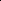 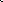 - дети, имеющие право первоочередного зачисления в образовательную организацию в соответствии с пунктом 1.3. настоящего административного регламента, зарегистрированные по месту жительства или по месту пребывания на территории муниципального образования; - дети, проживающие в одной семье и имеющие общее место жительства, братья и (или) сестры которых посещают данную образовательную организацию; - дети, имеющие полнородных и неполнородных братьев и (или сестер), которые посещают данную образовательную организацию; - дети, стоящие на учете для зачисления в образовательную организацию, зарегистрированные по месту жительства или по месту пребывания на территории муниципального образования; - дети, стоящие на учете для зачисления в образовательную организацию, не зарегистрированные по месту жительства или по месту пребывания на территории муниципального образования.3.6.3. Специалист Управления образования формирует в РИС ДДО направление в образовательную организацию. 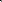 Для зачисления в образовательную организацию, указанную в направлении, заявителю необходимо в течение срока действия направления (30 календарных дней) явиться лично в образовательную организацию.В случае отказа от направления в образовательную организацию, указанную в направлении, заявителю необходимо в течение срока действия направления (30 календарных дней) лично явиться в Управление образования с заявлением об отказе по форме согласно приложению № 9 к настоящему административному регламенту.В случае отказа заявителя от направления специалист Управления образования:- фиксирует в РИС ДДО отказ от направления;- вносит изменения в заявление для постановки на учет для зачисления в образовательную организацию в следующем учебном году, - формирует уведомление о постановке на учет следующего учебного года по форме согласно приложению № 10 к настоящему административному регламенту; - передает уведомление о постановке на учет следующего учебного года заявителю автоматически в электронном виде на адрес электронной почты, указанный заявителем при заполнении заявления в течение 3-х рабочих дней после формирования уведомления, при личном обращении – в день обращения.3.6.4. По истечении срока действия направления (30 календарных дней) в случае неявки заявителя в образовательную организацию специалист Управления образования направляет заявителю уведомление по форме согласно приложению № 11 к настоящему административному регламенту.В случае если специалист Управления образования формирует в РИС ДДО уведомление о неявке, работа с заявлением прекращается. 3.6.5. Заявитель вправе обратиться в Управление образования:- при обращении заявителя в период комплектования образовательной организации (с 15 апреля до 01 июля текущего года) заявление в РИС ДДО восстанавливается по дате подачи заявления. Место в образовательной организации ребенку предоставляется при освобождении мест в соответствующей возрастной группе в течение года. При отсутствии мест заявление о постановке ребенка на учет переносится в очередь следующего года с пометкой «текущее комплектование», статус заявления меняется на «заявление на учете»; 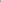 - при обращении заявителя после периода комплектования заявление о постановке ребенка на учет переносится в очередь следующего года с пометкой «текущее комплектование», статус заявления меняется на «заявление на учете»; при отсутствии обращения заявителя в течение года заявление о постановке ребенка на учет восстановлению не подлежит.3.6.6. При появлении вакантного места в выбранной заявителем образовательной организации специалист Управления образования производит действия в соответствии с пунктом 3.6.3. настоящего административного регламента.3.6.7. Критерием принятия решения является наличие вакантного места в образовательной организации.3.6.8. Выдача направления заявителю проводится в автоматическом режиме в государственной информационной системе посредством push-уведомления на ЕПГУ или информационного портала в день регистрации результата, при личном обращении – в день обращения. При личном обращении заявителя за результатами предоставления муниципальной услуги в Управление образования, направление регистрируется в «Книге учета выдачи направлений в образовательную организацию по форме согласно приложению № 12 к настоящему административному регламенту.Результатом административной процедуры является выдача направления заявителю для дальнейшего зачисления ребенка в образовательную организацию.         3.7. В случае выявления получателем муниципальной услуги в изданных в результате предоставления муниципальной услуги документах опечатки (ошибки) ему необходимо обратиться в Управление образования с письменным заявлением об исправлении ошибки (опечатки). Данное заявление оформляется в свободной форме.       Специалист Управления образования в течение 5 рабочих дней со дня поступления заявления от получателя муниципальной услуги вносит изменения и направляет получателю исправленный документ.       При обнаружении специалистом Управления образования  опечаток (ошибок) в изданных в результате предоставления муниципальной услуги документах специалист Управления образования в течение 5 рабочих дней со дня выявления опечаток (ошибок) вносит необходимые изменения и направляет исправленные документы получателю муниципальной услуги.      Основания для отказа в исправлении опечаток и ошибок отсутствуют.      3.8. Предоставление муниципальной услуги в упреждающем (проактивном) режиме не предусмотрено.       3.9. Описание административных процедур представлено в приложении      № 13 к настоящему административному регламенту.4. Формы контроля за исполнением административного регламента4.1. Текущий контроль осуществляется ответственным специалистом Управления образования по каждой процедуре в соответствии с установленными настоящим административным регламентом содержанием действий и сроками их осуществления, а также путем проведения руководителем (заместителем руководителя) Управления образования проверок исполнения положений настоящего  административного регламента, иных нормативных правовых актов.4.2. Порядок и периодичность осуществления плановых и внеплановых проверок полноты и качества предоставления муниципальной услуги.В целях осуществления контроля за полнотой и качеством предоставления муниципальной услуги проводятся плановые и внеплановые проверки.Плановые проверки предоставления муниципальной услуги проводятся не чаще одного раза в три года) в соответствии с Планом проведения проверок, утвержденным заместителем главы администрации по социальным вопросам, начальником Управления образования.При проверке могут рассматриваться все вопросы, связанные с предоставлением муниципальной услуги (комплексные проверки), или отдельный вопрос, связанный с предоставлением муниципальной услуги (тематические проверки).Внеплановые проверки предоставления муниципальной услуги проводятся по обращениям физических, юридических лиц и индивидуальных предпринимателей, обращениям органов государственной власти, органов местного самоуправления, их должностных лиц, а также в целях проверки устранения нарушений, выявленных в ходе проведенной внеплановой проверки. Указанные обращения подлежат регистрации в день их поступления в системе электронного документооборота и делопроизводства Управления образования.О проведении проверки издается правовой акт Управления образования о проведении проверки исполнения настоящего административного регламента по предоставлению муниципальной услуги.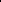 По результатам проведения проверки составляется акт, в котором должны быть указаны документально подтвержденные факты нарушений, выявленные в ходе проверки, или отсутствие таковых, а также выводы, содержащие оценку полноты и качества предоставления муниципальной услуги и предложения по устранению выявленных при проверке нарушений. При проведении внеплановой проверки в акте отражаются результаты проверки фактов, изложенных в обращении, а также выводы и предложения по устранению выявленных при проверке нарушений.По результатам рассмотрения обращений дается письменный ответ.4.3. Ответственность должностных лиц за решения и действия (бездействие), принимаемые (осуществляемые) в ходе предоставления муниципальной услуги.Должностные лица, уполномоченные на выполнение административных действий, предусмотренных настоящим административным регламентом, несут персональную ответственность за соблюдение требований действующих нормативных правовых актов, в том числе за соблюдение сроков выполнения административных действий, полноту их совершения, соблюдение принципов поведения с заявителями, сохранность документов. Заместитель главы администрации по социальным вопросам, начальник Управления образования несет персональную ответственность за обеспечение предоставления муниципальной услуги.Работники Управления образования при предоставлении муниципальной услуги несут персональную ответственность:- за неисполнение или ненадлежащее исполнение административных процедур при предоставлении муниципальной услуги; - за действия (бездействие), влекущие нарушение прав и законных интересов физических или юридических лиц, индивидуальных предпринимателей.Должностные лица, виновные в неисполнении или ненадлежащем исполнении требований настоящего административного регламента, привлекаются к ответственности в порядке, установленном действующим законодательством Российской Федерации.Раздел 5. Досудебный (внесудебный) порядок обжалования решений и действий (бездействия) органа, предоставляющего муниципальную услугу, должностного лица органа, предоставляющего муниципальную услугу, либо муниципальных служащих, многофункционального центра, работника многофункционального центра, участвующих в предоставлении муниципальной услуги5.1. Граждане имеют право на обжалование действий (бездействия) и решений, осуществляемых (принятых) в ходе исполнения муниципальной услуги, в досудебном (внесудебном) порядке путем обращения в Управление образования администрации муниципального образования Юрьев-Польский район.5.2. В досудебном (внесудебном) порядке граждане могут обжаловать действия (бездействие) и решения:        - специалистов Управления образования администрации муниципального образования Юрьев-Польский район, ответственных за предоставление муниципальной услуги - заместителю главы администрации муниципального образования Юрьев-Польский район по социальным вопросам, начальнику управления образования;- работника многофункционального центра –руководителю многофункционального центра;- руководителя многофункционального центра- учредителю многофункционального центра;- заместителя главы администрации муниципального образования Юрьев-Польский район по социальным вопросам, начальника управления образования - главе администрации муниципального образования Юрьев-Польский район. 5.3. Заявитель может обратиться с жалобой, в том числе в следующих случаях:1) нарушение срока регистрации запроса о предоставлении муниципальной услуги;          2) нарушение срока предоставления муниципальной услуги. В указанном случае досудебное (внесудебное) обжалование заявителем решений и действий (бездействия) многофункционального центра, работника многофункционального центра возможно в случае, если на многофункциональный центр, решения и действия (бездействие) которого обжалуются, возложена функция по предоставлению соответствующих государственных или муниципальных услуг в полном объеме в порядке, определенном частью 1.3 статьи 16 Федерального закона № 210-ФЗ от 27.07.2010.         3) требование у заявителя документов или информации либо осуществление действий, представление или осуществление которых не предусмотрено нормативными правовыми актами Российской Федерации, нормативными правовыми актами субъектов Российской Федерации, муниципальными правовыми актами для предоставления муниципальной услуги;4) отказ в приеме документов, предоставление которых предусмотрено нормативными правовыми актами Российской Федерации, нормативными правовыми актами субъектов Российской Федерации, муниципальными правовыми актами для предоставления муниципальной услуги, у заявителя;         5) отказ в предоставлении муниципальной услуги, если основания отказа не предусмотрены федеральными законами и принятыми в соответствии с ними иными нормативными правовыми актами Российской Федерации, законами и иными нормативными правовыми актами субъектов Российской Федерации, муниципальными правовыми актами. В указанном случае досудебное (внесудебное) обжалование заявителем решений и действий (бездействия) многофункционального центра, работника многофункционального центра возможно в случае, если на многофункциональный центр, решения и действия (бездействие) которого обжалуются, возложена функция по предоставлению соответствующих государственных или муниципальных услуг в полном объеме в порядке, определенном частью 1.3 статьи 16 Федерального закона № 210-ФЗ от 27.07.2010.6) затребование с заявителя при предоставлении муниципальной услуги платы, не предусмотренной нормативными правовыми актами Российской Федерации, нормативными правовыми актами субъектов Российской Федерации, муниципальными правовыми актами;7) отказ Управления образования администрации муниципального образования Юрьев-Польский район, специалиста управления образования, предоставляющего муниципальную услугу, многофункционального центра, работника многофункционального центра в исправлении допущенных ими опечаток и ошибок в выданных в результате предоставления муниципальной услуги документах либо нарушение установленного срока таких исправлений. В указанном случае досудебное (внесудебное) обжалование заявителем решений и действий (бездействия) многофункционального центра, работника многофункционального центра возможно в случае, если на многофункциональный центр, решения и действия (бездействие) которого обжалуются, возложена функция по предоставлению соответствующих государственных или муниципальных услуг в полном объеме в порядке, определенном частью 1.3 статьи 16 Федерального закона № 210-ФЗ от 27.07.2010.8) нарушение срока или порядка выдачи документов по результатам предоставления муниципальной услуги;9) приостановление предоставления муниципальной услуги, если основания приостановления не предусмотрены федеральными законами и принятыми в соответствии с ними иными нормативными правовыми актами Российской Федерации, законами и иными нормативными правовыми актами субъектов Российской Федерации, муниципальными правовыми актами;         В указанном случае досудебное (внесудебное) обжалование заявителем решений и действий (бездействия) многофункционального центра, работника многофункционального центра возможно в случае, если на многофункциональный центр, решения и действия (бездействие) которого обжалуются, возложена функция по предоставлению соответствующих государственных или муниципальных услуг в полном объеме в порядке, определенном частью 1.3 статьи 16 Федерального закона № 210-ФЗ от 27.07.2010.10) требование у заявителя при предоставлении государственной или муниципальной услуги документов или информации, отсутствие и (или) недостоверность которых не указывались при первоначальном отказе в приеме документов, необходимых для предоставления государственной или муниципальной услуги, либо в предоставлении государственной или муниципальной услуги, за исключением случаев, предусмотренных пунктом 4 части 1 статьи 7 Федерального закона № 210-ФЗ от 27.07.2010.         В указанном случае досудебное (внесудебное) обжалование заявителем решений и действий (бездействия) многофункционального центра, работника многофункционального центра возможно в случае, если на многофункциональный центр, решения и действия (бездействие) которого обжалуются, возложена функция по предоставлению соответствующих государственных или муниципальных услуг в полном объеме в порядке, определенном частью 1.3 статьи 16 Федерального закона № 210-ФЗ от 27.07.2010.5.4. Жалоба подается в письменной форме на бумажном носителе, в электронной форме. Жалоба может быть направлена по почте, с использованием информационно-телекоммуникационной сети «Интернет», официального сайта Управления образования в информационно-телекоммуникационной сети «Интернет», официального сайта многофункционального центра, ЕПГУ, а также может быть принята при личном приеме заявителя.  5.5. 	Основанием для начала процедуры досудебного (внесудебного) обжалования является подача заявителем жалобы, соответствующей требованиям части 5 статьи 11.2 Федерального закона № 210-ФЗ. В письменной жалобе в обязательном порядке указываются:         1) наименование органа, предоставляющего муниципальную услугу, должностного лица органа, предоставляющего муниципальную услугу, или муниципального служащего, многофункционального центра, его руководителя и (или) работника, решения и действия (бездействие) которого обжалуются;           2) фамилию, имя, отчество заявителя (последнее - при наличии), сведения о месте жительства заявителя, номер (номера) контактного телефона, адрес (адреса) электронной почты (при наличии) и почтовый адрес, по которым должен быть направлен ответ заявителю;          3) сведения об обжалуемых решениях и действиях (бездействии) органа, предоставляющего муниципальную услугу, должностного лица органа, предоставляющего муниципальную услугу, либо муниципального служащего, многофункционального центра, работника многофункционального центра,             4) доводы, на основании которых заявитель не согласен с решением и действием (бездействием) органа, предоставляющего муниципальную услугу, должностного лица органа, предоставляющего муниципальную услугу, либо муниципального служащего, многофункционального центра, работника многофункционального центра. Заявителем могут быть представлены документы (при наличии), подтверждающие доводы заявителя, либо их копии.  5.6. В случае, если жалоба подается через представителя заявителя, также представляется документ, подтверждающий полномочия на осуществление действий от имени заявителя. В качестве документа, подтверждающего полномочия на осуществление действий от имени заявителя, может быть представлена:а) оформленная в соответствии с законодательством Российской Федерации доверенность (для физических лиц);б) копия решения о назначении или об избрании либо правового акта о назначении физического лица на должность, в соответствии с которым такое физическое лицо обладает правом действовать от имени заявителя без доверенности.В случае подачи жалобы при личном приеме заявитель представляет документ, удостоверяющий его личность в соответствии с законодательством Российской Федерации.         5.7. Жалоба подлежит регистрации не позднее следующего рабочего дня со дня ее поступления. Жалоба рассматривается в течение 15 рабочих дней со дня ее регистрации, а в случае обжалования отказа в приеме документов у заявителя либо в исправлении допущенных опечаток и ошибок или в случае обжалования нарушения установленного срока таких исправлений - в течение пяти рабочих дней со дня ее регистрации.5.8. Заявитель имеет право на получение информации и документов, необходимых для обоснования и рассмотрения жалобы,  в случаях, установленных статьей 11.1 Федерального закона № 210-ФЗ, при условии, что это не затрагивает права, свободы и законные интересы других лиц и если указанные информация и документы не содержат сведений, составляющих государственную или иную охраняемую тайну.5.9. Прием жалоб в письменной форме на бумажном носителе осуществляется Управлением образования, многофункциональным центром по адресу предоставления муниципальной услуги.Время приема жалоб должно совпадать со временем предоставления муниципальных услуг.         При подаче жалобы в электронном виде документы, указанные в п. 5.6. настоящего  административного регламента, могут быть представлены в форме электронных документов, подписанных электронной подписью, вид которой предусмотрен законодательством Российской Федерации, при этом документ, удостоверяющий личность заявителя, не требуется5.10. По результатам рассмотрения жалобы лицо, которому она направлена, принимает одно из следующих решений:1) удовлетворяет жалобу, в том числе в форме отмены принятого решения, исправления допущенных опечаток и ошибок в выданных в результате предоставления муниципальной услуги документах, возврата заявителю денежных средств, взимание которых не предусмотрено нормативными правовыми актами РФ, муниципальными правовыми актами, а также в иных формах;2) отказывает в удовлетворении жалобы.          5.11. В случае признания жалобы подлежащей удовлетворению в ответе заявителю дается информация о действиях, осуществляемых Управлением образования, многофункциональным центром,в целях незамедлительного устранения выявленных нарушений при оказании  муниципальной услуги, а также приносятся извинения за доставленные неудобства и указывается информация о дальнейших действиях, которые необходимо совершить заявителю в целях получения  муниципальной услуги.5.12. В случае признания жалобы не подлежащей удовлетворению в ответе заявителю даются аргументированные разъяснения о причинах принятого решения, а также информация о порядке обжалования принятого решения.5.13. Заявителю может быть отказано в удовлетворении жалобы в следующих случаях:а) наличие вступившего в законную силу решения суда, арбитражного суда по жалобе о том же предмете и по тем же основаниям;б) подача жалобы лицом, полномочия которого не подтверждены в порядке, установленном законодательством Российской Федерации;в) наличие решения по жалобе, принятого ранее в отношении того же заявителя и по тому же предмету жалобы.5.14. В случае установления в ходе или по результатам рассмотрения жалобы признаков состава административного правонарушения или преступления должностное лицо, наделенные полномочиями по рассмотрению жалоб в соответствии с частью 1 статьи 11.2. Федерального Закона от 27.07.2010 №210-ФЗ «Об организации предоставления государственных и муниципальных услуг», незамедлительно направляют имеющиеся материалы в органы прокуратуры.5.15. Ответ по результатам рассмотрения жалобы направляется заявителю не позднее дня, следующего за днем принятия решения, в письменной форме.В ответе по результатам рассмотрения жалобы указываются:а) полное наименование учреждения должность, фамилия, имя, отчество его лица, принявшего решение по жалобе;б) номер, дата, место принятия решения, включая сведения о должностном лице, решение или действие (бездействие) которого обжалуется;в) фамилия, имя, отчество (при наличии) заявителя;г) основания для принятия решения по жалобе;д) принятое по жалобе решение;е) в случае, если жалоба признана обоснованной, - сроки устранения выявленных нарушений, в том числе срок предоставления результата муниципальной услуги;ж) сведения о порядке обжалования принятого по жалобе решения.Ответ по результатам рассмотрения жалобы подписывается уполномоченным на рассмотрение жалобы лицом, которому она направлена.По желанию заявителя ответ по результатам рассмотрения жалобы может быть представлен не позднее дня, следующего за днем принятия решения, в форме электронного документа, подписанного электронной подписью уполномоченного на рассмотрение жалобы лица, которому она направлена, вид которой установлен законодательством Российской Федерации.5.16. Обжалование решения по жалобе осуществляется в порядке, установленном пунктом 5.3. настоящего административного регламента либо в судебном порядке.5.17. Информирование заявителей о порядке подачи и рассмотрения жалобы осуществляется посредством размещения информации на стендах в месте предоставления муниципальной услуги, на официальном сайте Управления образования, многофункционального центра в информационно – коммуникационной сети «Интернет», на Едином портале государственных и муниципальных услуг.Приложение № 1к административному регламентуФорма решения о постановке на учет для зачисления в образовательную организацию________________________________________________________________(наименование уполномоченного органа, предоставляющего услугу)УВЕДОМЛЕНИЕ о постановке на учет для зачисления в образовательную организацию, реализующую образовательную программу дошкольного образованияРегистрационный № ____ от «____» ___________20_____годаНастоящее уведомление выдано:______________________________________________________________________(фамилия, имя, отчество родителя (законного представителя) ребенка)На основании заявления № от «__» ____________ 20____года _______________________________________________________________________(фамилия, имя, отчество ребенка)постановлен на учет для зачисления в образовательную организацию, реализующую основную образовательную программу дошкольного образования.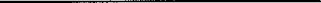 СОХРАНЯЙТЕ ЭТО УВЕДОМЛЕНИЕ.По результатам рассмотрения Вашего заявления в указанный Вами год поступления ребенка в образовательную организацию, в период с 15 апреля до 01 июля Вам будет передано направление для зачисления в образовательную организацию.ВНИМАНИЕ!В случае необходимости внесения изменений в заявление (кроме изменения сведений о ребенке, свидетельства о рождении) родителю (законному представителю) ребенка, поступающего в образовательную организацию в следующем учебном году, в срок до 15 апреля необходимо повторно обратиться в зависимости от способа подачи заявления.Уполномоченное лицо __________________________________________________Контактный телефон _____________________________________________________Приложение № 2к административному регламентуФорма решения об отказе в постановке на учет для зачисления в образоватлеьную организацию________________________________________________________________(наименование уполномоченного органа, предоставляющего услугу)УВЕДОМЛЕНИЕоб отказе в приеме заявления для постановки на учет для хачисления в образовательную организацию по формальному признакуРегистрационный № ______ от «____» _____________ 20______годаУважаемый(ая) ___________________________________________________________________________________________________________________________(Ф.И.О. заявителя)Уведомляю о том, что на основании Вашего заявления № _____ от «___»___________20___годаВаше заявление не может быть принято по следующим причинам:________________________________________________________________________________________________________________________________________________________________________________________________________________________________________________________(указать причину отказа)При получении настоящего уведомления Вы можете подать новое заявление. Уполномоченное лицо ОМСУ _____________________Контактный телефон____________________________________________________Приложение № 3к административному регламентуФорма направления для зачисления в образовательную организацию________________________________________________________________(наименование уполномоченного органа, предоставляющего услугу)НАПРАВЛЕНИЕРегистрационный № _____________ от «____» _____________20____годаВыдано ________________________________________________________________(фамилия, имя ребнка)Дата рождения___________________________________________________________Проживающего по адресу: ________________________________________________В _____________________________________________________________________________________________________________________________________________(наименование образовательной организации)Расположенного по адресу: ______________________________________________________________________________________________________________________С _______________________________(дата начала посещения ОО)Направление действительно в течение 30 календарных днейУполномоченное лицо _______________________________________________Контактный телефон ____________________________Для зачисления в указанное ОО Вам необходимо в течение срока действия направления явиться лично в ОО. В случае неявки заявителя направление утрачивает силу.Приложение № 4к административному регламентуФорма заявления для постановки на учет и направления детей в образовательную организацию, реализующую образовательную программу дошкольного образованияЗаявление родителя (законного представителя) для постановки ребенка на учет для последующего зачисления в образовательную организацию, реализующую образовательную программу дошкольного образования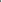 Кому_____________________________________________________________(наименование органа местного самоуправления)«___» ______________ 20___ г.                         Подпись _____________/_________________________/(расшифровка подписи)Приложение № 5к административному регламентуФорма уведомления заявителя о подтверждении льгот для постановки на учет и направления в образовательную организациюУВЕДОМЛЕНИЕзаявителя о подтверждении льгот для постановки на учет для дальнейшего зачисления в образовательную организациюРегистрационный № ______ от «____» ___________20___годаУважаемый(ая)_______________________________________________________________________(фамилия, имя, отчество родителя (законного представителя) ребенка)В связи с отсутствием информации, подтверждающей указанные в заявлении сведения, Вам необходимо в течение 10 календарных дней представить оригиналы следующих документов:1._____________________________________________________________________2._____________________________________________________________________3. ____________________________________________________________________4. ____________________________________________________________________5. ____________________________________________________________________(название документов)для постановки на учет заявления _______________________________________________________________________(фамилия, имя, отчество ребенка)Уполномоченное лицо _______________________________________________Контактный телефон ____________________________Приложение № 6к административному регламентуФорма заявления для внесения изменений в ранее поданное заявление________________________________________________________________(наименование уполномоченного органа, предоставляющего услугу)ЗАЯВЛЕНИЕ(для внесения изменений в ранее поданное заявление)Я, ___________________________________________________________________фамилия, имя, отчество родителя (законного представителя) ребенкаПрошу внести изменения в заявление для постановки ребенка на учет для последующего зачисления №______ от «____»___________________20____ года____________________________________________________________________________________________________________________________________________________________________________________________________________________________________________________________________________________________________________________________________________(указать вносимые изменения)Дата заполнения заявления ______________________________________________Подпись родителя (законного представителя)____________________________Приложение № 7к  административному регламентуФорма журнала регистрации заявлений для постановки на учет для последующего зачисления в образовательную организацию, реализующую образовательную программу дошкольного образованияЖУРНАЛрегистрации заявлений для постановки на учет для последующего зачисления в образовательную организацию, реализующую образовательную программу дошкольного образования Приложение № 8к административному регламентуФорма уведомления о приеме и регистрации заявления для постановки на учет и направления в образовательную организацию, реализующую образовательную программу дошкольного образованияРасписка-уведомление о приеме и регистрации заявления для постановки на учет и направления в образовательную организацию, реализующую образовательную программу дошкольного образованияПринял:Мною получено разъяснение о том, что при наличии льгот мне необходимо представить дополнительные документы.Расписку-уведомление получил(а).Приложение № 9к административному регламентуФорма заявления об отказе от направления для зачисления в образовательную организацию________________________________________________________________(наименование уполномоченного органа, предоставляющего услугу)ЗАЯВЛЕНИЕ(об отказе от направления для зачисления в образовательную организацию)Я, ___________________________________________________________________фамилия, имя, отчество родителя (законного представителя) ребенкаотказываюсь от направления № _____выданного мне для зачисления моего ребенка _______________________________________________________________(фамилия, имя, дата рождения ребенка)в образовательную организацию:__________________________________________(организация, в которую было выдано направление)для зачисления с _______________________________________________________(дата, указанная в направлении)Мне разъяснено, что мое заявление будет поставлено на учет для зачисления в указанные в заявлении образовательные организации в следующем учебном году.Дата заполнения заявления ______________________Подпись родителя (законного представителя) _____________________________                                                                                                     расшифровка подписиПриложение № 10к  административному регламентуФорма уведомления о постановке на учет следующего учебного годаУВЕДОМЛЕНИЕ о постановке на учет следующего учебного годаРегистрационный № _______ от «____» ____________20___годаУважаемый(ая)_________________________________________________________________(фамилия, имя, отчество родителя (законного представителя) ребенка)уведомляем Вас о том, что ____________________________________________________________________(фамилия, имя, отчество ребенка) не может быть направлен(а) в образовательную организацию в связи с________________________________________________________________(год, указанный в заявлении родителя (законного представителя)- отсутствием вакантных мест в 20__/20__   учебном году; - отказом от предложенной образовательной организации; - отказом от альтернативного предложения.Ваше заявление поставлено на учет для поступление в указанные в заявлении образовательные организации в следующем учебном году.Текущее комплектование указанных в заявлении образовательных организаций будет продолжено в течение в 20___/20 __учебного года. По мере появления вакантных мест Вашему ребенку может быть предоставлено место.СОХРАНЯЙТЕ ЭТО УВЕДОМЛЕНИЕ.С номером очереди в дошкольную образовательную организацию и текущим статусом заявления Вы можете ознакомиться в «Личном кабинете» ЕПГУ, информационном портале, в муниципальном органе, осуществляющим управление в сфере образования (в зависимости от способа подачи заявления).Уполномоченное лицо __________________________Контактный телефон ____________________________Приложение № 11к  административному регламентуФорма уведомления заявителя в случае неявки в образовательную организациюУВЕДОМЛЕНИЕзаявителя в случае неявки в образовательную организациюРегистрационный № ________ от «____» __________ 20___годаУважаемый(ая)__________________________________________________________________(фамилия, имя, отчество родителя (законного представителя) ребенка)Уведомляем Вас о том, что__________________________________________________________________(фамилия, имя, отчество ребенка) не может быть зачислен в образовательную организацию__________________________________________________________________(организация, в которую было выдано направление)по причине неявки Вами в образовательную организацию в сроки действия направления (30 календарных дней со дня выдачи направления).В случае неявки заявителя в образовательную организацию для подачи документов в сроки действия направления (30 календарных дней) — направление утрачивает силу.Заявитель вправе обратиться в муниципальный орган, осуществляющий управление в сфере образования _______________________________________________:при обращении заявителя в период комплектования (с 15 апреля до 01 июля текущего года) заявление восстанавливается по дате подачи заявления. Место в образовательной организации ребенку предоставляется при освобождении мест в соответствующей возрастной группе в течение года. При отсутствии мест и при обращении заявителя после периода планового комплектования заявление о постановке на учет переносится на учет следующего учебного года; при отсутствии обращения заявителя в течение года заявление о постановке ребенка на учет восстановлению не подлежит.Уполномоченное лицо _________________________________Контактный телефон ____________________________________Приложение № 12к административному регламентуФорма книги учета выдачи направления для зачисления в образовательную организациюКНИГАучета выдачи направления для зачисления в образовательную организациюПриложение № 13к  административному регламентуФорма описания состава, последовательности и сроков выполнения административных процедур (действий) предоставления муниципальной услугиЗавизировано:Согласовано:Начальник управления делами администрации муниципального образования Юрьев – Польский районО.В.ЯшунинаНачальник управления  по правовой и административной работеЕ.В. КоробченкоСведения обСведения обэлектроннойэлектроннойподписиподписиСведения обСведения обэлектроннойэлектроннойподписиподписиСведения обСведения обэлектроннойэлектроннойподписиподписиНаименование поляФамилия ребенкаИмя ребенкаОтчество ребенка(при наличии)Дата рождения ребенкаТип документа, подтверждающего личность ребенкаСерия документа, подтверждающего личность ребенкаНомер документа, подтверждающего личность ребенкаМесто выдачи документа, подтверждающего личность ребенкаДата выдачи документа, подтверждающего личность ребенкаАдрес места жительства ребенкаЖелаемая направленность дошкольной группыВид компенсирующей группывыбор из списка глухие;слабослышащие и позднооглохшие;слепые;слабовидящие;с тяжелыми нарушениями речи;с нарушениями опорно-двигательного аппарата;с задержкой психического развития;с расстройством аутистического спектра;с умственной отсталостью (нарушением интеллекта);с тяжелыми и множественными нарушениями развития;с синдромом дефицита внимания и гиперактивности;дети после операции по кохлеарной имплантацииРеквизиты документа, подтверждающего потребность в обучении по адаптированной образовательной программеПрофиль оздоровительной группывыбор из спискагруппы для детей с туберкулезной интоксикацией;группы для часто болеющих детей;группы для детей с аллергопатологией;группы для детей с сахарным диабетом;группы для детей с заболеваниями органов дыхания;группы для детей с заболеваниями сердечно-сосудистой системы;группы для детей с нефроурологическими заболеваниями;группы для детей с целиакиейРеквизиты документа, подтверждающего потребность в оздоровительной группеСогласие на общеразвивающую группуЖелаемый режим пребывания ребенка в группевыбор из списка:кратковременный режим пребывания (до 5 часов);полный день (8 - 14 часов);круглосуточный режим (24 часа)Согласие на группу полного дняСведения о выборе языка обученияФамилия родителя (законного представителя) ребенкаИмя родителя (законного представителя) ребенкаОтчество родителя (законного представителя) ребенка(при наличии)Тип документа, подтверждающего личность родителя (законного представителя) ребенкаСерия документа, подтверждающего личность родителя (законного представителя) ребенкаНомер документа, подтверждающего личность родителя (законного представителя) ребенкаМесто выдачи документа, подтверждающего личность родителя (законного представителя) ребенкаДата выдачи документа, подтверждающего личность родителя (законного представителя) ребенкаРеквизиты документа, подтверждающего установление опеки (при необходимости)(при наличии)Адрес электронной почты родителей (законных представителей) ребенкаНомер телефона родителей (законных представителей) ребенкаКатегория граждан и их семей, имеющих право на специальные меры поддержки (гарантии)(при наличии)Реквизиты документа, подтверждающего право на специальные меры поддержки (гарантии) отдельных категорий граждан и их семей (при наличии) (при наличии)Желаемая дата приемаПеречень дошкольных образовательных организаций, выбранных для приемаСогласие на направление в другие дошкольные образовательные организации вне перечня дошкольных образовательных организаций, выбранных для приема, если нет мест в выбранных дошкольных образовательных организацияхФамилия (фамилии), имя (имена), отчество (отчества) (при наличии) братьев и (или) сестер, проживающих в одной семье с ребенком и имеющих общее с ним место жительства, обучающихся в государственных, муниципальных образовательных организациях, а также в иных организациях в рамках соглашений, в том числе о государственно-частном, муниципально-частном партнерстве, в которые подается заявление для направленияСканированные копии документов, заверенных усиленной квалифицированной электронной подписью, подтверждающей данные заявления для направленияместо для прикрепления файловнетСведения обСведения обэлектроннойэлектроннойподписиподписи№ п/пРегистрационный номер заявленияДата подачи заявленияФИО ребенкаДата рождения ребенкаФИО родителя (законного представителя) подавшего заявлениеАдрес фактического проживания ребенкаСведения о льготахЖелаемая дата предоставления места в ДООПодпись родителя(законного представителя)Примечание(наименование ОМСУ)(наименование ОМСУ)(наименование ОМСУ)(наименование ОМСУ)ЗаявлениеЗаявлениеЗаявлениеЗаявление(фамилия, имя, отчество гражданина, подавшего заявление)(фамилия, имя, отчество гражданина, подавшего заявление)(фамилия, имя, отчество гражданина, подавшего заявление)(фамилия, имя, отчество гражданина, подавшего заявление)и документы, представленные с заявлением:и документы, представленные с заявлением:и документы, представленные с заявлением:и документы, представленные с заявлением:Регистрационный номер заявленияДата приема заявленияДолжностное лицоДолжностное лицоДолжностное лицоПодписьРасшифровка подписиРасшифровка подписиДатаПодпись гражданина (его представителя)Расшифровка подписи (фамилия, инициалы)Сведения обСведения обэлектроннойэлектроннойподписиподписиСведения обСведения обэлектроннойэлектроннойподписиподписи№ п/пРегистрационный номер направленияДата выдачи направленияФИО ребенкаДата рождения ребенкаФИО родителя (законного представителя)Адрес фактического проживания ребенкаПодпись родителя(законного представителя)Основания для начала административной процедурыСодержание админситартвиных действийСрок выполнения администратвиных действийДолжностное лицо, ответственное за выполнение администратвтного действияМесто выполнения административного действия/используемая информационная системаКритерии принятия решенияРезультат администратвиного действия, способ фиксации1234567Прием и регистрация заявленияПрием и регистрация заявленияПрием и регистрация заявленияПрием и регистрация заявленияПрием и регистрация заявленияПрием и регистрация заявленияПрием и регистрация заявленияОбращение заявителя в ОМСУ, МФЦ, на ЕПГУ или информационный портал с заявлением и комплектом документов необходимых для предоставления муниципальной услугиПрием и проверка комплектности документов на наличие/отсутствие оснований для отказа в приеме документов, предусмотренных пунктом 2.14. настоящего административного регламентадо 1 рабочего дня15 минутДолжностное лицо Управления образования,МФЦ, ответственное за прием документовОМСУ, МФЦ, ЕПГУ, информационный портал «Электронное образование Владимирской области» (Образование33.рф) -а) прием заявления и регистрация;б) отказ в приеме заявления.Обращение заявителя в ОМСУ, МФЦ, на ЕПГУ или информационный портал с заявлением и комплектом документов необходимых для предоставления муниципальной услугиВ случае выявления оснований для отказа в приеме документов, направление заявителю в электронной форме в личный кабинет на ЕПГУ, информационный портал уведомления о недостаточности представленных документов, с указанием на соответствующий документ, предусмотренный пунктом 2.9 настоящего административного регламента либо о выявленных нарушениях. Данные недостатки могут быть исправлены заявителем в течение 1 рабочего дня со дня поступления соответствующего уведомления заявителю.до 1 рабочего дня15 минутДолжностное лицо Управления образования,МФЦ, ответственное за прием документовОМСУ, МФЦ, ЕПГУ, информационный портал «Электронное образование Владимирской области» (Образование33.рф) -а) прием заявления и регистрация;б) отказ в приеме заявления.Обращение заявителя в ОМСУ, МФЦ, на ЕПГУ или информационный портал с заявлением и комплектом документов необходимых для предоставления муниципальной услугиВ случае непредставления в течение указанного срока необходимых документов (сведений из документов), не исправления выявленных нарушений, формирование и направление заявителю в электронной форме в личный кабинет на ЕПГУ или информационный портал уведомления об отказе в приеме документов, необходимых для предоставления муниципальной услуги, с указанием причин отказадо 1 рабочего дня15 минутДолжностное лицо Управления образования,МФЦ, ответственное за прием документовОМСУ, МФЦ, ЕПГУ, информационный портал «Электронное образование Владимирской области» (Образование33.рф) -а) прием заявления и регистрация;б) отказ в приеме заявления.Обращение заявителя в ОМСУ, МФЦ, на ЕПГУ или информационный портал с заявлением и комплектом документов необходимых для предоставления муниципальной услугиВ случае отсутствия оснований для отказа в приеме документов, предусмотренных пунктом 2.14. настоящего модельного административного регламента, регистрация заявления в электронной базе данных по учету документовНаправление заявителю электронного сообщения о приеме заявления к рассмотрению либо отказа в приеме заявления к рассмотрению с обоснованием отказадо 1 рабочего дня15 минутДолжностное лицо Управления образования,МФЦ, ответственное за прием документовОМСУ, МФЦ, ЕПГУ, информационный портал «Электронное образование Владимирской области» (Образование33.рф) -а) прием заявления и регистрация;б) отказ в приеме заявления.Обращение заявителя в ОМСУ, МФЦ, на ЕПГУ или информационный портал с заявлением и комплектом документов необходимых для предоставления муниципальной услугиВ случае отсутствия оснований для отказа в приеме документов, предусмотренных пунктом 2.14. настоящего модельного административного регламента, регистрация заявления в электронной базе данных по учету документовНаправление заявителю электронного сообщения о приеме заявления к рассмотрению либо отказа в приеме заявления к рассмотрению с обоснованием отказадо 1 рабочего дня15 минутДолжностное лицо Управления образования,МФЦ, ответственное за прием документовОМСУ, МФЦ, ЕПГУ, информационный портал «Электронное образование Владимирской области» (Образование33.рф) -Направленное заявителю уведомление о приеме и регистрации заявления либо отказ в приеме заявления с указанием причинОбращение заявителя в ОМСУ, МФЦ, на ЕПГУ или информационный портал с заявлением и комплектом документов необходимых для предоставления муниципальной услугиВ случае отсутствия оснований для отказа в приеме документов, предусмотренных пунктом 2.14. настоящего модельного административного регламента, регистрация заявления в электронной базе данных по учету документовНаправление заявителю электронного сообщения о приеме заявления к рассмотрению либо отказа в приеме заявления к рассмотрению с обоснованием отказадо 1 рабочего дня15 минутДолжностное лицо Управления образования,МФЦ, ответственное за прием документовОМСУ, МФЦ, ЕПГУ, информационный портал «Электронное образование Владимирской области» (Образование33.рф) Наличие/отсутствие оснований для отказа в предоставлении муниципальной услуги, предусмотренных пунктом 2.14. настоящего административного регламентаНаправленное заявителю уведомление о приеме и регистрации заявления либо отказ в приеме заявления с указанием причинПолучение сведений посредством системы межведомственного взаимодействияПолучение сведений посредством системы межведомственного взаимодействияПолучение сведений посредством системы межведомственного взаимодействияПолучение сведений посредством системы межведомственного взаимодействияПолучение сведений посредством системы межведомственного взаимодействияПолучение сведений посредством системы межведомственного взаимодействияПолучение сведений посредством системы межведомственного взаимодействияПолучение информации, влияющей на право заявителя на получение муниципальной услугиАвтоматическое формирование запросов и направление межведомственных запросов в органы и организации, указанные в пункте 2.5. настоящего административного регламентадо 2-х рабочих днейДолжностное лицо Управления образования, ответственное за прием документовУправление образования, СМЭВ1. Наличие регистрации заявителя в системе индивидуального (персонифицированного) учета.2. Отсутствие противоречия или несоответствия в документах и информации, представленных заявителем и/или полученных в порядке межведомственного взаимодействия.Направление межведомственного запроса в органы (организации), предоставляющие документы (сведения), предусмотренные пунктом 2.5. настоящего административного регламента, в том числе с использованиемПолучение информации, влияющей на право заявителя на получение муниципальной услугиПолучение ответов на межведомственные запросы, формирование полного комплекта документовдо 2-х рабочих днейДолжностное лицо Управления образования, ответственное за прием документовУправление образования, СМЭВ-Получение документов (сведений), необходимых для предоставления муниципальной услуги.Рассмотрение документов и сведений. Принятие решения о постановке на учетРассмотрение документов и сведений. Принятие решения о постановке на учетРассмотрение документов и сведений. Принятие решения о постановке на учетРассмотрение документов и сведений. Принятие решения о постановке на учетРассмотрение документов и сведений. Принятие решения о постановке на учетРассмотрение документов и сведений. Принятие решения о постановке на учетРассмотрение документов и сведений. Принятие решения о постановке на учетВнесение сведений в РИС ДДОПроверка заявления и документов представленных для получения муниципальной услугидо 3-х календарных днейДолжностное лицо Управления образования, ответственное за прием документовУправление образованияСоответствие заявления требованиям пунктом 2.9. настоящего административного регламента.Проект результата предоставления муниципальной услуги по форме согласно приложениям № 1, 2 к настоящему административному регламентуПринятие решения о предоставления муниципальной услуги или об отказе в предоставлении услуги по формальному признакудо 1 дня Должностное лицо Управления образования, ответственное за прием документовУправление образованияСоответствие заявления требованиям пунктом 2.9. настоящего административного регламента.Результат предоставления муниципальной услуги по форме, согласно приложению № 1, 2 к настоящему административному регламенту.Направление (выдача) результата предоставления услуги (промежуточный результат)Направление (выдача) результата предоставления услуги (промежуточный результат)Направление (выдача) результата предоставления услуги (промежуточный результат)Направление (выдача) результата предоставления услуги (промежуточный результат)Направление (выдача) результата предоставления услуги (промежуточный результат)Направление (выдача) результата предоставления услуги (промежуточный результат)Направление (выдача) результата предоставления услуги (промежуточный результат)Формирование и регистрация результата муниципальной услугиРегистрация каждого результата предоставления муниципальной услуги в АИС «Электронный детский сад»до 3-х рабочих днейДолжностное лицо Управления образования, ответственное за прием документовУправление образования-Выдача заявителю решения (уведомления) о постановке на учет для зачисления в ОО, либо решение об отказе в приеме заявления по формальному признаку.Формирование и регистрация результата муниципальной услугиНаправление заявителю результата предоставления муниципальной услуги в личный кабинет на ЕПГУ или информационный порталВ день регистрации результата предоставления муниципальной услугиДолжностное лицо Управления образования, ответственное за прием документовГИСРезультат муниципальной услуги, направленный заявителю в личный кабинет на ЕПГУ или информационный портал.Внесение сведений в ГИС о выдаче результата муниципальной услугиВыдача направления для зачисления в образовательную организацию (основной результат)Выдача направления для зачисления в образовательную организацию (основной результат)Выдача направления для зачисления в образовательную организацию (основной результат)Выдача направления для зачисления в образовательную организацию (основной результат)Выдача направления для зачисления в образовательную организацию (основной результат)Выдача направления для зачисления в образовательную организацию (основной результат)Выдача направления для зачисления в образовательную организацию (основной результат)Плановое комплектование ОО, доукомплектование ООНаправление ребенка в ДОО1 рабочий деньДолжностное лицо Управления образования, ответственное за прием документовУпрпвление образованияРезультат автоматического направления (комплектования).При отказе Заявителя или при отсутствии его согласия (отказа) от предложенной (предложенных) образовательной организации изменяется желаемая дата поступления на следующий учебный год с сохранением даты постановки на учет. Информация об изменении желаемой даты поступления ребенка направляется в Личный кабинет Заявителя на ЕПГУ или РПГУ (в зависимости от способа обращения)Плановое комплектование ОО, доукомплектование ООНаправление заявителю результата предоставления муниципальной услуги в личный кабинет на ЕПГУ или информационный порталВ день регистрации результата предоставления муниципальной услугиДолжностное лицо Управление образования, ответственное за прием документовГИСРезультат муниципальной услуги, направленный заявителю в личный кабинет на ЕПГУ или информационный портал.Внесение сведений в ГИС о выдаче результата муниципальной услуги